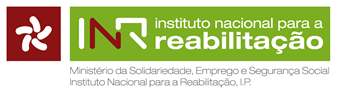 KIT INCLUSÃO E DIREITOS HUMANOSAtividade: “Tenho Direito a…”Área temática: Direitos Humanos das CriançasFicha nº 2Público alvo:Faixa etária: pré-escolar,  1º ciclo e 2º cicloDuração: 45 minutosObjectivos:Sensibilizar para a Convenção sobre os Direitos da CriançaConhecer, compreender  e explicar os direitos das crianças de todo o mundoPromover sentimentos de respeito, igualdade, inclusão e responsabilidade.Material:Ficha de apoio P2Desdobrável “Conhece os teus direitos” (Anexos 1 e 2 – Ficha nº 2)Póster “Conhece os teus direitos” (opcional)Folhas A4 / cartolinasCanetas feltro/ lápis de cor/ lápis de ceraDescrição da atividade:Dar a conhecer a Convenção sobre os Direitos da Criança com base na ficha de apoio P2Apresentar o desdobrável e o póster (opcional) “Conhecer os teus direitos”, podendo ser realizada leitura partilhada.O dinamizador deverá explicar os direitos enunciados no desdobrável, e questionar as crianças se consideram que têm esses direitos assegurados. No caso de não terem, porquê e o que necessitariam para os ter.  Dar e pedir exemplos de crianças que não tenham os seus direitos assegurados e o que é necessário para que os tenham.Individualmente ou em grupo cada criança/grupo deverá escolher um direito que considere de maior importância e ilustrá-loCada criança/grupo deve apresentar o direito escolhido à turma e respectiva ilustração, explicando o porquê da sua escolha.ObservaçõesLinks onde pode obter mais informações sobre a temática:https://www.cidadaniaemportugal.pt/wp-content/uploads/recursos/unicef/Conhece%20os%20teus%20Direitos%20%20-%20UNICEF.pdfhttps://unicef.pt/media/1208/conhece_os_teus_direitos_web.pdfExemplos de trabalhos realizados: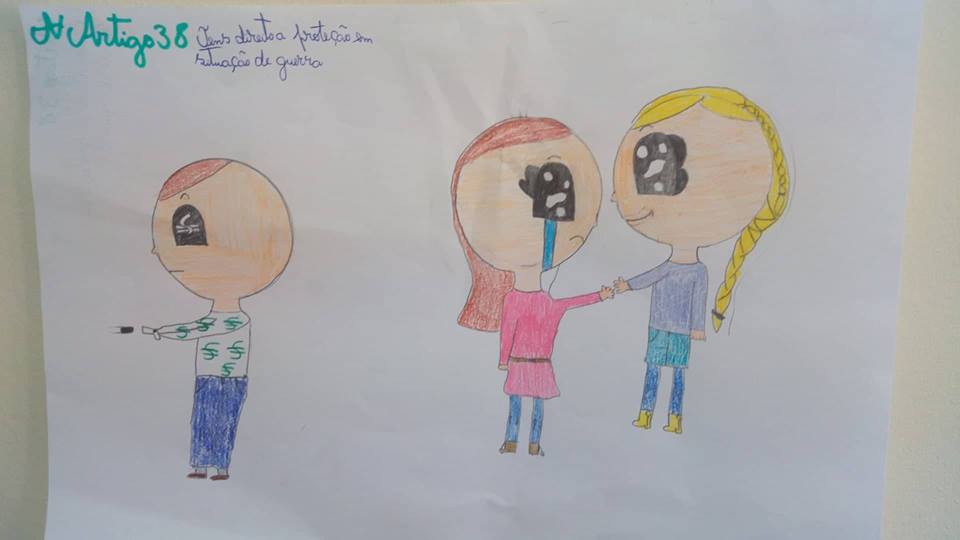 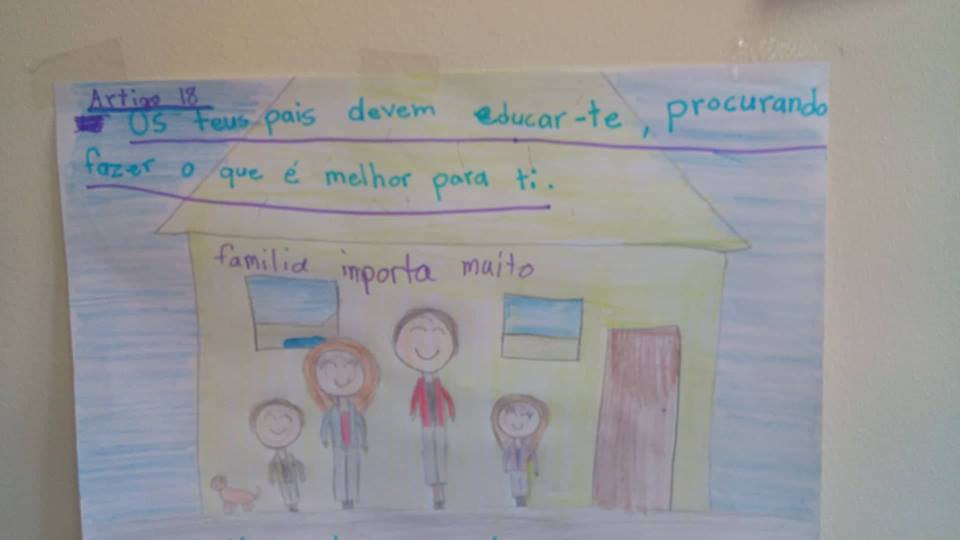 